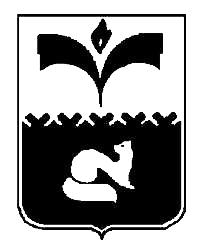 ДУМА ГОРОДА ПОКАЧИХанты-Мансийский автономный округ-ЮграРЕШЕНИЕот   06.11.2014    						                               №  100О награждении Почетной грамотойДумы города Покачи  	Рассмотрев материалы, представленные для награждения Почетной грамотой Думы города Покачи, на основании решения Думы города от 25.03.2014 № 20 «О Положении о наградах и почетном звании города Покачи», протокола заседания комиссии города Покачи по наградам и почетным званиям от 31.10.2014 года, Дума городаРЕШИЛА:1. Наградить Почетной грамотой Думы города Покачи за высокий профессионализм, плодотворную деятельность, направленную на осуществление мер по обеспечению законности,  защиты прав и свобод граждан  и в связи с празднованием Дня сотрудника органов внутренних дел Российской Федерации:2. Опубликовать настоящее решение в газете «Покачевский вестник».3.  Контроль за выполнением решения возложить на председателя Думы города Н.В. БорисовуПредседатель Думы города Покачи 	 			                              	       Н.В. БорисоваСабитоваЭльвираЛинадовича-начальника отдела участковых уполномоченных полиции Отдела Министерства внутренних дел Российской Федерации по городу Покачи.